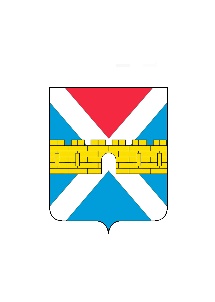 АДМИНИСТРАЦИЯ  КРЫМСКОГО  ГОРОДСКОГО  ПОСЕЛЕНИЯ КРЫМСКОГО РАЙОНАПОСТАНОВЛЕНИЕ   от_______________                                                                                                   № ______город КрымскО муниципальной программе «Развитие топливно-энергетического комплекса Крымского городского поселения Крымского района» на 2021 г.-2023 г.На основании пункта 30 части 1 статьи 14 Федерального закона                        от 6 октября 2003 г. № 131-ФЗ «Об общих принципах организации местного самоуправления в Российской Федерации», в соответствии с пунктом 29 статьи 8 Устава Крымского городского поселения Крымского района                              п о с т а н о в л я ю:1. Утвердить муниципальную программу «Развитие топливно-энергетического комплекса Крымского городского поселения Крымского района» на 2021 г. – 2023 г. (приложение).2. Финансовому управлению администрации Крымского городского поселения Крымский район (Коротеева Е.В.) осуществлять финансирование расходов на реализацию муниципальной программы «Развитие жилищно-коммунального хозяйства в Крымском городском поселении Крымского района» на 2021 г. –  2023 г. в пределах средств, предусмотренных в бюджете Крымского городского поселения Крымского района по программе                                  на соответствующий финансовый год.3.  Организационному отделу (Завгородняя Е.Н.) разместить настоящее постановление на официальном сайте администрации Крымского городского поселения Крымского района в сети Интернет.4. Считать утратившими силу: 1) постановление администрации Крымского городского поселения Крымского района от 14 ноября 2017 г. № 1532 «Об утверждении муниципальной программы «Развитие жилищно-коммунального хозяйства                   в Крымском городском поселении Крымского района» на 2018-2020 годы»;2) постановление администрации Крымского городского поселения Крымского района от 31 декабря 2019 г. № 1289 «О внесении изменений                        в постановление администрации Крымского городского поселения Крымского района от 14 ноября 2017 г.  № 1532 «Об утверждении муниципальной программы «Развитие жилищно-коммунального хозяйства в Крымском городском поселении Крымского района» на 2018-2020 годы».5. Контроль за  выполнением  настоящего постановления оставляю             за собой.6. Постановление вступает в силу с 1 января 2021 г.Заместитель главы Крымского городского поселения Крымского района                                                              А.А. Смирнов